О внесении изменений в план проведения проверок органов местного самоуправления и должностных лиц местного самоуправления Управления Федеральной службы по надзору в сфере связи, информационных технологий и массовых коммуникаций по Томской области на 2020 годВ связи с наступлением обстоятельств непреодолимой силы на основании абзаца 9 подпункта «а» пункта 7 Правил подготовки органами государственного контроля (надзора) и органами муниципального контроля ежегодных планов проведения плановых проверок юридических лиц и индивидуальных предпринимателей, утвержденных постановлением Правительства Российской Федерации от  № 489, Поручением Правительства Российской Федерации Мишустина М.В. от 18.03.2020 №ММ-П36-1945 приказываю:1. Исключить проверку в отношении Администрация Ленинского района города Томска из Плана проведения проверок органов местного самоуправления и должностных лиц местного самоуправления Управления Федеральной службы по надзору в сфере связи, информационных технологий и массовых коммуникаций по Томской области на 2020 год (далее - План).Внести изменения в План согласно приложению к настоящему приказу.Начальнику отдела организационной, финансовой, правовой работы и кадров Г.А. Сушинской:		- в течение 3-х дней внести необходимые изменения в соответствующие разделы Плана, размещенного на Интернет странице Управления официального сайта Роскомнадзора в сети Интернет: 70.rkn.gov.ru; - направить сведения о внесённых изменениях в План в Прокуратуру Томской области в установленном порядке.Начальнику отдела по защите прав субъектов персональных данных Сергеевой С.А. руководствоваться Планом с учетом внесенных изменений.5. Контроль за исполнением настоящего Приказа оставляю за собой.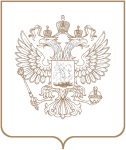 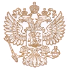 РОСКОМНАДЗОРУПРАВЛЕНИЕ ФЕДЕРАЛЬНОЙ СЛУЖБЫ ПО НАДЗОРУ В СФЕРЕ СВЯЗИ, ИНФОРМАЦИОННЫХ ТЕХНОЛОГИЙ И МАССОВЫХ КОММУНИКАЦИЙ ПО ТОМСКОЙ ОБЛАСТИПРИКАЗРОСКОМНАДЗОРУПРАВЛЕНИЕ ФЕДЕРАЛЬНОЙ СЛУЖБЫ ПО НАДЗОРУ В СФЕРЕ СВЯЗИ, ИНФОРМАЦИОННЫХ ТЕХНОЛОГИЙ И МАССОВЫХ КОММУНИКАЦИЙ ПО ТОМСКОЙ ОБЛАСТИПРИКАЗРОСКОМНАДЗОРУПРАВЛЕНИЕ ФЕДЕРАЛЬНОЙ СЛУЖБЫ ПО НАДЗОРУ В СФЕРЕ СВЯЗИ, ИНФОРМАЦИОННЫХ ТЕХНОЛОГИЙ И МАССОВЫХ КОММУНИКАЦИЙ ПО ТОМСКОЙ ОБЛАСТИПРИКАЗ№ ТомскРуководительН.В. Беляков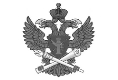 Документ подписан электронной подписью в системе электронного документооборота РоскомнадзораСВЕДЕНИЯ О СЕРТИФИКАТЕ ЭПСВЕДЕНИЯ О СЕРТИФИКАТЕ ЭПСертификатВладелецДействителен